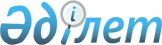 О Байкадамове Б.К.Указ Президента Республики Казахстан от 24 сентября 2007 года N 415



      Освободить Байкадамова Болата Кенжекешевича от должности Уполномоченного по правам человека в Республике Казахстан в связи с истечением срока полномочий.

      

Президент




      

Республики Казахстан


					© 2012. РГП на ПХВ «Институт законодательства и правовой информации Республики Казахстан» Министерства юстиции Республики Казахстан
				